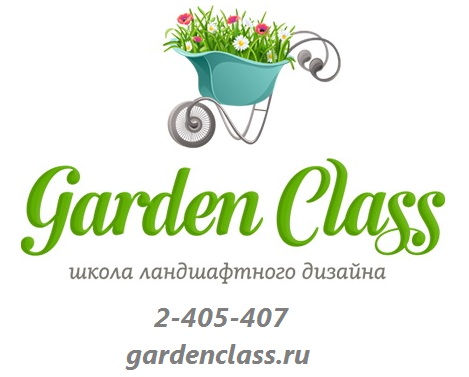 _____________________________________________________С чего начать проектирование сада?- внимательно составляем список своих пожеланий, а также опрашиваем членов семьи - что они хотят видеть в саду;- удобно использовать метод аппликаций - вырезаем из бумаги разных цветов строения, сооружения или любые другие объекты известной площади и планировки и перемещаем их по участку (можно попутно фотографировать или наклеивать удачные варианты);- при проектировании опираемся на функциональное зонирование сада - как правило с этим легко определиться на начальном этапе;- после нанесения пунктирных линий-границ функциональных зон - на план определяем местоположение открытых и закрытых пространств. На этом же этапе можно предположить и ориентировочно указать размещение крупных деревьев, групп кустарников, цветников, МАФ и др.;- можно начать проектирование и с нанесения дорожно-тропиночной сети (ДТС). Наносим только основные функциональные дорожки. На данном этапе не перегружаем рабочий эскиз прогулочными дорожками;- просматриваем и оцениваем баланс закрытых и открытых пространств (это зависит от личных пожеланий и назначения конкретных зон);- при проектировании своего участка не забываем про видовые точки!!! это окружающая обстановка участка. "Приглашаем" в сад открывающиеся пейзажи!- всегда помним про теневые и освещенные участки сада - как при зонировании территории, так и при выборе открытых и закрытых пространств!- помогает при проектировании - создание коллажа будущего сада или подбор понравившихся фотографий с интересными композициями, цветовыми сочетаниями существующих садов и др. - перед проектированием нужно обдумать и оценить свои силы и возможности: кто будет создавать и обслуживать сад!-  объекты в саду должны быть пропорциональны и соразмерны основным строениями и территории в целом;- использование повторяемости линий и контуров строений и сооружений в саду, их конфигурация должна перекликаться с планировкой сада;- конкретные растения, композиции "нанизываются" на уже готовую планировку сада;- если на момент создания проекта Вы определились со стилевым направлением сада или его частей, можно закладывать характерные планировочные элементы.